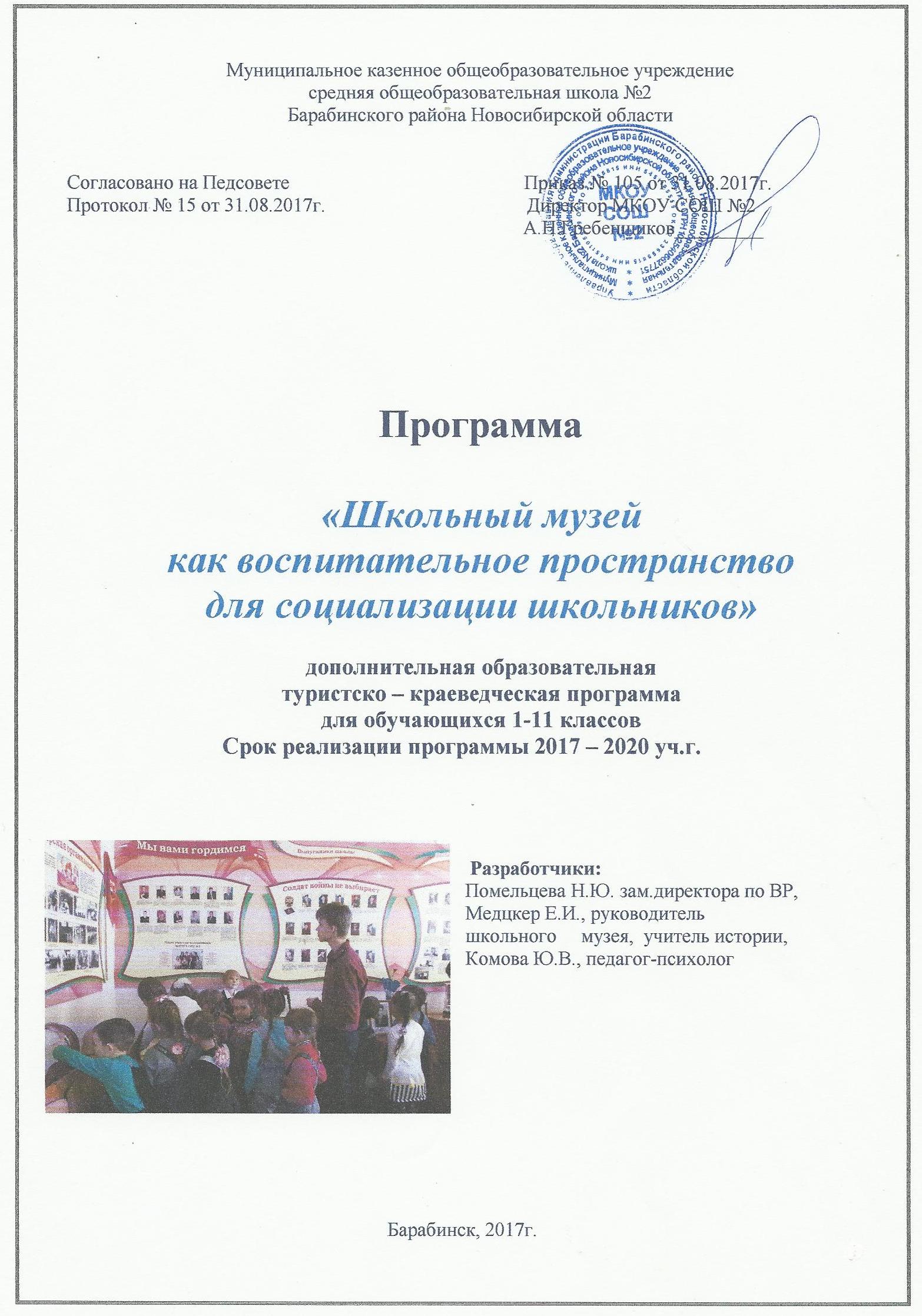 Содержание программыI. Краткая информационная справка о МКОУ СОШ №2 Барабинского района Новосибирской области……………………………………………………………………………………………8-9II. Пояснительная записка:2.1.Обоснование необходимости разработки и внедрения предлагаемой программы в образовательный процесс:Актуальность…………………………………………………………………………………...10-12Практическая значимость…………………………………………………………………………12Связь программы с уже существующими программами………………………………………..12Вид программы…………………………………………………………………………………….13Новизна……………………………………………………………………………………………..13 2.2.Цель и задачи программы………………………………………………………………….....13 2.3.Отличительные особенности программы:Ведущие теоретические идеи, на которых базируется данная программа………………..13-15Ключевые понятия, которыми оперируют авторы………………………………………….15-16Этапы реализации программы……………………………………………………………………16 2.4.Особенности возрастной группы детей………………………………………………….17-18 2.5.Прогнозируемые результаты и способы их проверки…………………………………..18-21 III. Перечень программных мероприятий…………………………………………………....22-31 IV.Методическое обеспечение программы………………………………………………….32-36 V. Список используемой литературы………………………………………………………..37-39 VI. Финансовое обеспечение программы………………………………………………………40 VII. Информационная карта программы……………………………………………………41-42ПАСПОРТ ПРОГРАММЫ Краткая информационная справка о МКОУ СОШ №2 Барабинского района Новосибирской области           Муниципальное казенное общеобразовательное учреждение средняя общеобразовательная школа №2 Барабинского района Новосибирской области основана в 1936 году и является одной из старейших школ города. Спецификой школы является то, что она расположена в юго-западной части Барабинска, в микрорайоне, удаленном от центральной части города. Школа является центром социокультурной жизни микроучастка. Микрорайон, в котором находится школа, удален от ДЮСШ, музыкальной школы, Центра ДОД, Молодежного центра, поэтому система внеклассной работы нацелена на развитие личности каждого ученика. Школа является центром всей воспитательной работы с детьми в микрорайоне, основным агентом социализации детей.          Главная цель воспитательной работы школы – создание единого воспитательного пространства, главной ценностью которого является личность ребенка, ее развитие, самореализация и самоопределение в обществе, формирование человека – гражданина, патриота.         Приоритетными направлениями воспитательной деятельности школы являются следующие: гражданско-патриотическое, духовно-нравственное, учебно-познавательное, спортивно- оздоровительное, трудовое, правовое, профилактика правонарушений, развитие системы самоуправления, профориентационная деятельность и работа с родителями.     Воспитательная система в школе охватывает весь образовательный процесс, интегрируя учебные занятия и внеурочную деятельность.      Для организации внеурочной деятельности школа располагает необходимыми материально-техническими ресурсами: трехэтажное здание, 33 кабинета для обучения с компьютерами, средствами мультимедиа, с доступом к сети Интернет.       В школе имеется 2 спортивных и тренажерный залы, кабинет технологии-мастерские, актовый зал, совмещенный со столовой, медицинский и прививочный кабинеты, кабинет психолога, кабинет логопеда, музей истории школы и края, библиотеку, читальный зал на 12 мест. На пришкольной территории расположен спортивный городок, хоккейная коробка, полоса препятствий, баскетбольная площадка, игровая площадка, беговая дорожка на .     Школа является местом проведения массовых социально значимых мероприятий для обучающихся, родителей и общественности, центром современных форм досуговой деятельности, освоения современных форм и технологий в воспитательной работе, центром проведения спортивно-оздоровительных мероприятий.     В школе действует 4 клуба: военно-патриотический «Каскад»,  исторический «Патриот», интеллектуальный «Серпантин», спортивный «Атлет». Работа ВПК «Каскад» является важной и неотъемлемой частью воспитательной работы школы. Выпускники клуба выходят во взрослую жизнь со сформировавшейся жизненной позицией.     В 2005 году открыт музей истории школы и края, который явился результатом целенаправленной поисково-исследовательской и собирательной работы школьников и педагогического коллектива.     В 2006 году приказом  Управления образования Барабинского района №187 от 03.04.2006г. школа была утверждена  опорной по курсу ОБЖ. Приказом №430 от 18.02.2008г. общеобразовательному учреждению присвоен статус муниципальной экспериментальной площадки «Центр гражданско-патриотического воспитания «Родина».     Целью дополнительного образования в школе является выявление и развитие способностей каждого ребенка, формирование духовно богатой, свободной, физически здоровой, творчески мыслящей личности, обладающей прочными базовыми знаниями. Система дополнительного образования детей предоставляет возможность заниматься разным возрастным группам, начиная с первоклассника и до учащихся старших классов. Работа всех творческих объединений и секций способствует развитию творческих, познавательных, физических способностей детей, обеспечивает интерес и развитие трудолюбия.    В школе действует программа «Одаренные дети», основная цель которой – поддержка обучающихся одаренных детей. Одним из видов работы с такими детьми является организация творческой и исследовательской деятельности.    Большое внимание школа уделяет физическому воспитанию учащихся, основными задачами которого является просвещение в области физического здоровья, формирование здорового и безопасного образа жизни.    Одной из форм внеурочной работы является проектная деятельность, которая нацеливает и учителя и ученика на самые сложные формы и приемы мыслительной творческой индивидуальной деятельности: умение самостоятельно ставить цели и задачи, умение самостоятельно искать способы их решения, умение находить большие объемы дополнительной информации, трансформировать, получать новые результаты. Проектная работа формирует компетенции, необходимые взрослому человеку, прежде всего умение самостоятельно ставить и решать проблемы.     В школе существует система самоуправления, которая является действенной помощью классным руководителям и администрации школы в вопросах организации досуга обучающихся, профилактике правонарушений. Действует школьная общественная организация «РДШ». С 2006 года выпускается газета «Школьная волна», работает информационная доска «Пресс-центр». С 2012 года действует школьное ТВ благодаря выигранному гранту в размере 70 тысяч рублей. Это позволило создать информационно-воспитательную среду, обладающую высокой степенью информированности участников образовательного процесса -  школьный Медиацентр.     Широко используются возможности партнеров школы по социуму для организации досуговой деятельности обучающихся: молодежного Центра, РДК «Модерн», Центра ДОД.     Более 20 лет в школе действует служба психолого – медико – педагогического сопровождения, цель которой - создание условий для успешного обучения и развития учащихся в образовательной среде школы, проектирование и внедрение развивающей психологической среды. Цели и задачи службы согласуются с основными направлениями деятельности образовательного учреждения, таким образом,  принципы включенности, превентивности и системности реализуются в образовательном пространстве.     Школа богата традициями, гордится своими учениками и педагогами.       II. Пояснительная запискаОбоснование необходимости разработки и внедрения предлагаемой программы в образовательный процесс. Актуальность.       Авторская  программа «Школьный музей как воспитательное пространство для социализации школьников» является дополнительной образовательной туристско – краеведческой программой для обучающихся 1-11 классов. Реализация данной программы будет способствовать  решению социально-значимой  проблемы:  развитие  духовно-нравственных ценностей,  формирование морально-этических принципов обучающихся, подготовки молодёжи к активному участию в развитии гражданского общества.        В соответствии с Законом Российской Федерации «Об образовании» воспитание рассматривается как целенаправленная деятельность, осуществляемая в системе образования, ориентированная на создание условий для развития духовности обучающихся на основе общечеловеческих и отечественных ценностей; оказание им помощи в жизненном самоопределении, нравственном, гражданском и профессиональном становлении; создание условий для самореализации личности.   Актуальность данной программы определяется современной социально-экономической и образовательной реформой школы, её значимостью в возрождении и развитии духовно-нравственных ценностей, необходимостью формирования высоких морально-этических принципов обучающихся, подготовкой молодёжи к активному участию в развитии гражданского общества и российской государственности.        Федеральные образовательные государственные стандарты включают  понятие «Портрет выпускника школы», под которым понимается «набор личностных характеристик, которыми должен обладать учащийся на момент окончания школы».  "Портрет выпускника школы" (ФГОС  СПОО Утвержден приказом Министерства образования и науки Российской Федерации от «17»  мая  . № 413) содержит перечень следующих личностных характеристик: любящий свой край и свою Родину, уважающий свой народ, его культуру и духовные традиции; осознающий и принимающий традиционные ценности семьи, российского гражданского общества, многонационального российского народа, человечества, осознающий свою сопричастность к судьбе Отечества. Поэтому необходимо создание единого образовательного пространства в школе для воспитания данных качеств личности школьника. Особенно важным является тот факт, что  указом Президента РФ № 240 от 29.05.2017 «Об объявлении в Российской Федерации Десятилетия детства»,  2018–2027гг. — Десятилетие детства в Российской Федерации.        В настоящее время намечена тенденция на углубление в массовом сознании населения понимания российского патриотизма как духовного ориентира и важнейшего ресурса развития современного российского общества. Этот духовный ориентир предполагает возрождение героического прошлого России, обладающего богатейшим воспитательным потенциалом, основанным на познании боевых и трудовых традиций, исторических свершений в борьбе за свободу и независимость Отчизны, многогранных исторических, этнографических и культурных корней исторического развития российского общества, опыта участников Великой Отечественной войны и военных конфликтов.        Весь ресурс, накопленный за героические годы борьбы и труда, необходимо активно использовать в целях патриотического воспитания школьников. Он является основой разработки, апробации и внедрения инновационных технологий формирования у современных поколений граждан России идеалов и опыта служения Отечеству, готовности к его защите.       Роль и значение школьного музея с целью социализации школьников возрастает в связи с необходимостью реализации государственной и региональной программы по патриотическому воспитанию молодёжи.  Программа  «Школьный музей как воспитательное пространство для социализации школьников» разработана в соответствии с постановлением Правительства РФ от 30 декабря . N 1493 "О государственной программе "Патриотическое воспитание граждан Российской Федерации на 2016-2020 годы" (с изменениями и дополнениями) и направлена на «укрепления чувства сопричастности граждан к великой истории и культуре России, обеспечения преемственности поколений россиян, воспитания гражданина, любящего свою Родину и семью, имеющего активную жизненную позицию».
         В постановлении Правительства Новосибирской области от 16.02.2015 N 60-п (ред. от 30.09.2015)"Об утверждении государственной программы Новосибирской области "Патриотическое воспитание граждан Российской Федерации в Новосибирской области на 2015-2020 годы" отмечается, что «в патриотическом воспитании не в полной мере приняты  меры по формированию у подрастающего поколения чувства общегражданской целостности российского общества. На этом фоне идет прогрессирующая утрата использования разнообразных форм и методов в туристско-краеведческой, поисковой, героико-патриотической, трудовой деятельности».        Школьный музей является способствующей саморазвитию и самореализации учащихся и учителей в процессе совместной деятельности. Он способствует созданию единого образовательного пространства, которое расширяет возможности, развивающие сотворчество, активность, самостоятельность обучающихся в процессе сбора, исследования, обработки, оформления и пропаганды материалов, имеющих воспитательную и познавательную ценность.       В 2005 году в МКОУ СОШ №2 был открыт музей истории школы и края, который явился результатом целенаправленной работы школы. Музей – это ответ на социальный заказ, который поступил образовательному учреждению от представителей ученической, родительской и педагогической общественности. Наша школа имеет богатую и интересную историю. Интересны судьбы  директоров, учителей,  ветеранов педагогического труда, выпускников, ведь для многих нынешних учеников – это их бабушки, дедушки, папы и мамы.  Мы можем гордиться и своими обучающимися: медалистами, спортсменами, призерами олимпиад, конкурсов.             Школьный музей является одной из форм дополнительного образования и неотъемлемой частью единого образовательно-воспитательного пространства, отвечает его потребностям. А потому правомерность существования и эффективность деятельности комплекса школьного музея определяется, во-первых, степенью включенности в его работу учащихся  школы (по возможности всех, а не только членов актива музея, участников школьных клубов) и, во-вторых, использованием его материалов в учебно-воспитательном процессе всем педагогическим коллективом.          Актуальность использования музейной педагогики заключается в том, что ее средства позволяют эффективно реализовывать ФГОС в части формирования целевых ориентиров, способствует овладению основными культурными способами деятельности, проявления инициативы и самостоятельности в разных видах деятельности, учит ребенка проявлять любознательность, задавать вопросы взрослым и сверстникам, интересоваться причинно-следственными связями, формирует умение самостоятельно объяснять явления природы и поступки  людей; склонен наблюдать, экспериментировать.       Необходимость развития интересов обучающихся в области школьного музея также связана с социальным заказом общества: чем полнее, глубже, содержательнее будут знания детей о родном крае, городе, школе и их лучших людях, тем более действительными они проявятся в воспитании любви к родной природе и земле.                             В школе созданы условия для организационного, информационного, научного и методического обеспечения патриотического воспитания. В музее собраны учебно-наглядные пособия по истории школы, города, области, оформлены обучающимися   фотографии, воспоминания фронтовиков и другие документы. Используются различные формы и методы в туристско-краеведческой, поисковой, героико-патриотической, трудовой деятельности. Участники школьного музея постоянно посещают различные города: Волгоград, Великий Устюг, Санкт – Петербург, Брест, Севастополь, Москва, Курск, Севск и другие с целью изучения истории Родины, посещения памятников, исторических мест.      Музей является не просто особым учебным кабинетом школы, но одним  из воспитательных центров открытого образовательного пространства. Он призван быть координатором патриотической, нравственно-духовной деятельности образовательного учреждения, связующей нитью между школой и другими учреждениями культуры, общественными организациями.      Проанализировав данную работу в образовательном учреждении,  мы выделили основные ключевые проблемы:1. Необходимо создание  единого образовательного пространства в МКОУ СОШ №2 для воспитания  нравственной личности с активной  гражданской позицией  через организацию краеведческой, туристской, поисковой деятельности в рамках школьного музея. 2. Не в полной мере приняты меры по формированию у подрастающего поколения чувства общегражданской целостности российского общества.3. Недостаточный уровень развития духовно – нравственных ценностей обучающихся.4. Недостаточный уровень самоопределения обучающихся в профессиональной, познавательной, социальной  деятельности, формирование перспективной жизненной позиции.5. Необходимо повышение  профессионализма педагогов, информационной компетентности участников образовательных отношений по вопросам успешной социализации личности.      Для решения данных проблем в образовательном учреждении считаем необходимым и целесообразным разработку и внедрение  программы «Школьный музей как воспитательное пространство для социализации школьников». Поэтому совершенно очевидной представляется задача школы по организации и осуществлению деятельности школьного музея как  одного из инструментов воспитательного  воздействия для успешной социализации обучающихся.         Практическая значимость  заключается  в том, что данная программа может быть применена другими образовательными учреждениями для эффективной организации краеведческой, туристской, поисковой деятельности. Программа может быть адресована заместителям директоров по воспитательной работе, руководителям школьных музеев, клубов, педагогам-психологам общеобразовательных школ.        Программа «Школьный музей как воспитательное пространство для социализации школьников» предназначена для обучающихся 1-11 классов. Противопоказанием к использованию данной программы является наличие у детей нарушений опорно-двигательного аппарата, эпилептическсой болезни, эписиндрома различной степени выраженности.      Связь программы с уже существующими по данному направлению:В 2017 – 2018 учебном году школа работает  по программам:Дополнительной профилактической программе для учащихся 1-11 классов по профилактике правонарушений «Мой выбор», Дополнительной психологической программе «Взаимодействие семьи и школы».Дополнительной программе  развития ученического самоуправления «Лидер».Дополнительной образовательной программе для учащихся 1-11 классов «Школьный Медиацентр».         В программе используются формы и методы поисковой, краеведческой, туристской работы, которые направлены на активное участие самих обучающихся, что поможет им ориентироваться в современной жизни, будет способствовать развитию духовно – нравственных ценностей,  навыков конструктивного общения, умению устанавливать и поддерживать контакты, сотрудничать и работать в команде.         Вид программы – авторская.        Новизна программы: функционирование школьного музея       В программе представлены формы краеведческой, поисковой, экскурсионно- просветительской, исследовательской деятельности участников образовательных отношений, направленные на воспитание гражданско-патриотических качеств личности, на познание традиций своего народа, истории родного края, жизни выпускников МКОУ СОШ  №2, что является важным условием успешной социализации школьников.      Мероприятия данной программы проводятся в тесном сотрудничестве специалистов смежных профессий: зам.директора по ВР, учителей, руководителей клубов, классных руководителей, психолога и других специалистов смежных профессий. Также в организации деятельности школьного музея принимают активное участие родители.2.2 Цель и задачи программы.       Цель программы: Создание  единого образовательного пространства для воспитания  нравственной личности с активной  гражданской позицией  через организацию краеведческой, туристской, поисковой деятельности.      Достижение цели  программы будет обеспечиваться путем решения следующих основных задач:Формировать жизненные и духовно-нравственные ценности школьников на основе выработки устойчивой системы  нравственных социокультурных установок, позволяющих выработать перспективные жизненные позиции, стратегию в своей профессиональной, познавательной, социальной  деятельности.Активизировать деятельность школьных клубов:  исторического «Патриот», военно – патриотического «Каскад», интеллектуального «Серпантин», спортивного «Атлет».Развивать потребность в самопознании, саморазвитии  обучающихся. Развивать коммуникативные умения обучающихся, навыки публичных выступлений, умение устанавливать и поддерживать контакты, сотрудничать и работать в команде.Пропагандировать  положительные образы и примеры из жизни, поведение человека на основе богатого исторического наследия, создавая на его основе материалы для повседневного использования.Формировать общественную активность личности, гражданскую позицию.Повышать  профессионализм педагогов, внедрять  в их деятельность современные формы, методы и средства воспитательной работы.2.3.Отличительные особенности программы. Теоретическое обоснование программы.Ключевыми для нас стали следующие теоретические идеи:идеи Л.С. Выготского о развитии как  непрерывном процессе количественных и качественных, структурных и функциональных изменений;  о роли взрослого как посредника в культурном развитии ребенка;идеи М.И. Лисиной об общении как основном условии полноценного развития ребенка на ранних этапах онтогенеза; о закономерном изменении  в онтогенезе содержания потребности в общении, коммуникативных мотивов, преобладающих средств общения;идея К.М. Гуревича о социально-психологическом нормативе как системе требований, которые общество предъявляет к психическому и личностному развитию каждого из его членов.          Воспитательное пространство наряду с воспитательной системой является необходимым и эффективным механизмом личностного развития школьников. Воспитательное пространство - это среда, «механизмом» организации которой является сеть педагогических событий (Д.В.Григорьев, Л.И.Новикова, Н.Л.Селиванова).         Термин “музейная педагогика” появился в Германии, где он появился на рубеже 19-20 вв. С этого времени музей начал осознаваться как учреждение, одной из главных функций которого стала образовательно-воспитательная. Музейная педагогика сегодня – ключевое звено образовательно-воспитательного процесса, так как музей обеспечивает поиск, сбор, хранение, изучение и сохранение культурного наследия, коллективной памяти человечества. Если рассматривать образование как механизм межпоколенной трансляции ценностей истории и культуры, то роль школьного музея становится ключевой в этом процессе.         До настоящего времени  термин «социализация» не имеет однозначного толкования, существуют различные направления в исследовании понятия социализации. В данной программе  мы опирались на определение, данное Г.М. Андреевой, которая рассматривает социализацию как двусторонний процесс, поскольку происходит не только усвоение, но и воспроизводство социального опыта; из-за единства стихийного и целенаправленного влияния на процесс становления личности, внешнего и внутреннего содержания. Г.М. Андреева говорит о том, что целенаправленные процессы воздействия реализуются через систему воспитания и обучения; стихийные – через средства массовой коммуникации, социальные ситуации реальной жизни и др. Внешний процесс – это совокупность всех социальных воздействий на человека, регулирующих проявление присущих субъекту импульсов и влечений. Внутренний процесс – процесс формирования целостной личности.         Программа «Школьный музей как воспитательное пространство для социализации школьников»  создаёт условия для развития личности и ее самореализации на основе компетентности и «умения учиться». «Педагогический процесс только тогда хорош, когда воспитание идёт впереди обучения, ибо вызванные им к действию духовные силы будут впитывать знания, как пищу, необходимую для дальнейшего роста и становления личности школьника» (Ш.А.Амонашвили).        В основе исследовательской, поисковой  деятельности человека лежит важнейшая потребность в новой информации, новых впечатлениях и знаниях, в новых результатах деятельности. Эта потребность является неотъемлемой составляющей личности. Идея исследовательского подхода  в России была впервые выдвинута еще в XІX веке. М.Б. Гельфанд отмечает, что процесс поисков и открытия истины – творческий, требующий настойчивости, напряжения усилий и активной умственной самодеятельности. В.А. Далингер говорит, что необходимо тренировать «деятельность рассудка» с помощью научных методов – сравнения, сопоставления, классификации, комбинирования, выведения следствий. С.В. Верига указывается, что «именно школа должна подготовить учащихся к самостоятельному мышлению, вооружить их научными приемами исследования».       В XX столетии проблема формирования исследовательских умений получила в педагогической науке дальнейшее развитие. Особенно плодотворными в этом отношении были первые три десятилетия.  Именно в это время теоретически обосновывается и описывается исследовательский метод как способ организации поисковой, творческой деятельности по решению проблем и проблемных задач, а также глубокое, сознательное усвоение знаний (В.С. Мухина, В.Ф. Натали, А.Н. Пинкевич, С.Т. Шацкий и др.). А.Н. Поддьяков считает, что поисковая, исследовательская деятельность – это «образовательная работа, связанная с решением учащимися творческой, исследовательской задачи и предполагающая наличие основных этапов, характерных для научного исследования».При отборе содержания и его организации  мы опирались на следующие принципы:Принцип системностиПринцип научностиВключение в воспитательный процесс всех сфер личности: интеллектуальной (сознательное усвоение общественных норм поведения); действенно-практической (вовлечение в общественно полезную деятельность); эмоциональной (отношение с окружающими).Единство и взаимодополняемость  педагогических и психологических методов.Принцип личностной направленности - учет индивидуальных склонностей и интересов, своеобразия характеров, упор на личностное достоинство подростков, опора на положительное в его личности.Комплексный и системный подход к диагностике.Учет возрастных и индивидуально-личностных особенностей детей.  Принципы работы школьного музея.Существующая практика музейного дела предполагает необходимость соблюдения в данном виде деятельности следующих принципов: Свобода выбора детьми направления своей деятельности в музее на основе своих интересов и потенциальных возможностей.Самостоятельность, творческая инициатива учащихся, выступающая важнейшим фактором развития музея.Партнёрство всех школьных структур в организации воспитательной работы школы.Связь с общественностью, с ветеранами войны и труда, ветеранами локальных войн, ветеранами педагогического труда.Обеспечение единства познавательного и эмоционального начал в содержании экспозиций, проведении экскурсий, во всей деятельности музея. Строгий учет, правильное хранение и экспонирование собранных материалов. Систематическая связь с уроками, со всем учебно-воспитательным процессом.Проведение научного и учебно-исследовательского поиска, включающего в себя краеведение как базу развития и деятельности школьного музея.Использование в учебно-воспитательном процессе разнообразных приемов и форм учебной и внеурочной работы музейных уроков, школьных лекций, семинаров, научно-практических конференций, поисковой и проектной деятельности, шефской помощи ветеранам.       В данной программе употребляются следующие ключевые  понятия:Воспитательное пространство - педагогически организованная конкретно-историческая социальная среда, в которой интегрируется воспитательный потенциал основных структур пространства с целью создания наиболее благоприятных условий для индивидуально-личностного развития детей и их активизации как созидателей собственной среды жизнедеятельности («среды взросления») (Н.Л. Селиванова, Л.И. Новикова, В.А. Караковский, И.Д. Демакова, А.В. Мудрик и др.).Краеведение - одно из важнейших средств связи обучения и воспитания с жизнью и практикой развития общества.Краеведческая деятельность – это проявление деятельной любви к родному краю, к Родине.Музей -  происходит от греческого «museion» и латинского «museum» - «храм» - место, посвященное наукам и искусствам. Музей - учреждение, которое занимается собиранием, изучением, хранением и показом предметов и документов,  представляющих историческую, научную или художественную ценность. Музейная педагогика – наука о воспитании средствами музея, музейная дидактика – посредническая миссия музея (А.Кунс, В.Хильгерс).             Патриотизм, как нравственное чувство и совокупность социально-политических отношений является мощным фактором, необходимым условием для защиты национально-политических интересов, для достижения успеха в международной конкуренции, для сохранения и укрепления российской цивилизации.             Поисковая деятельность – это совместная работа педагога и детей, направленная на решение познавательных задач, возникающих в ходе познавательной деятельности, в повседневной жизни, в игре, труде, то есть в процессе познания окружающего мира.             Социализация личности — процесс формирования социальных качеств, свойств, ценностей, идеалов, норм и принципов социального поведения, овладения знаниями, умениями и навыками, благодаря которым человек становится дееспособным участником социальных связей, институтов и общностей, могущим реализовать свои способности и задатки, а общество обеспечивает самовозобновляемость своей жизни путем замещения новой генерацией старших поколений.
            Социализированность -  соответствие человека социальным требованиям, предъявляемым к возрастному этапу его становления как личности, а также наличию личностных и социально-психологических предпосылок, обеспечивающих его нормативное поведение, т. е. процесс социальной адаптации.             Социальные функции музея - общественное назначение музея, роль, которую музей выполняет относительно изменяющихся потребностей общества и человека; зависимость между музеем и другими социальными институтами (наука и музей, школа и музей).            Туристская деятельность – деятельность, связанная с организацией всех форм выезда людей с места постоянного жительства в оздоровительных целях, для удовлетворения познавательных интересов или в профессионально-деловых целях             Фонды музея – это совокупность всех принадлежащих музею музейных предметов с относящимся к ним научно-вспомогательным материалом, которые в соответствии с установленными правилами поступили на постоянное хранение в музей, они постоянно пополняются и определяют его профиль.     Этапы и сроки реализации программы2.4. Особенности возрастной группы детей.    Программа рассчитана для обучающихся  1-11-х классов.       Младший школьный возраст охватывает период жизни от 6-7 до 9-11 лет и определяется важнейшим обстоятельством в жизни ребенка -  поступлением в школу. В школе возникает новая структура отношений. Система «ребенок - взрослый» дифференцируется как «ребенок - учитель» и «ребенок - родители». Отношения «ребенок - учитель» выступает для ребенка отношением «ребенок - общество» и начинает определять отношения ребенка к родителям и отношения с другими людьми.      Новая социальная ситуация развития требует от ребенка особой деятельности - учебной. На протяжении младшего школьного возраста развивается также рефлексия, самонаблюдение и соотнесение своих действий и поступков с общечеловеческими нормами. Можно также отметить, что с возрастом ребенок становится критичнее и может перейти от конкретно - ситуативной самооценки к более общественной. Главным новообразованием этого возраста в личностной сфере можно назвать появление ориентации на группу сверстников, появление произвольной регуляции поведения на основе самооценки. Таким образом, для определения эффективности процесса социализации младшего школьника можно выделить группы критериев:1.Социальная адаптированность, которая предлагает активное приспособление ребёнка к условиям социальной среды, оптимальное включение его в новые или изменяющиеся условия, мотивация достижения успехов в реализации целей;2.Социальная автономизация, которая предлагает реализацию совокупности установок на себя, устойчивость в поведении и отношениях;3.Социальная активность, которая рассматривается как реализуемая готовность к социальным действиям в сфере социальных отношений, направленная на социально значимое преобразование окружающей среды, творчество, самостоятельность, результативность действий.        Роль ведущей в подростковом возрасте играет социально-значимая деятельность, средством реализации которой служит: учение (Л.И. Божович), общение (Д.Б. Эльконин), общественно-полезный труд (Д.И. Фельдштейн). У детей появляется желание иметь свою точку зрения, потребность в раздумьях о себе и окружающих, в размышлениях о предметах и явлениях, в том числе о тех, что не даны в непосредственно-чувственном восприятии.         В  подростковом возрасте меняется внутренняя позиция по отношению к школе, учению и учителям. Подросток придает особое значение общению. В общении со сверстниками он расширяет границы своих знаний, развивается в умственном отношении, делясь своими знаниями и демонстрируя освоенные способы умственной деятельности. Именно в подростковом возрасте прикладываются специальные усилия для расширения житейских, художественных и научных знаний. Подросток усваивает житейский опыт значимых людей, что способствует его социализации.         Под  социальной  компетентностью  подростка  надо  понимать  интегративное  новообразование  личности,  который  отражает  уровень  освоения  социальных  ролей,  норм  и  правил  взаимоотношений,  помогают  подростку  в  процессе  самореализации:1.Стремление  к  проявлению  себя  в  социально  одобряемой  деятельности  и  самовоспитании  (социальная  и  индивидуальная  активность),  преобладание  мотивов  достижения  в  ней  успеха,  ориентация  на  ценность  творчества,  искусства,  природы,  здоровья,  родины.   2. Знание  социальных  ценностей,  норм  и  правил  общения  и  поведения  в  обществе,  продуктивных  способов  межличностного  взаимодействия  (патриотизм,  гуманизм),  собственных  личностных  особенностей,  способствующих  достижению  успеха  (адаптированность).3.Сформированность  умений  социально  значимой  деятельности,  эффективного  общения  и  конструктивного  взаимодействия  в  учебной  и  внеучебной  деятельности,  саморегуляции,  организации  своей  деятельности,  в  том  числе  проблемно-разрешающего  поведения  (автономность).          Разные исследователи называют возраст 15-17 лет ранним «юношеским», «старшим подростковым», «отроческим». Однако, несмотря на разницу в определениях, большинство ученых сходятся в том, что это период жизни человека, представляющий собой переход от зависимого детства к самостоятельной и ответственной взрослости, что предполагает, с одной стороны, завершение физического, в частности полового, созревания, а с другой - достижение социальной зрелости.       Главным личностным новообразованием юности является социально-психологическая готовность к жизненному самоопределению. В основе готовности к самоопределению лежит формирование у старших школьников устойчивых, сознательно выработанных представлений о своих обязанностях и правах по отношению к обществу, другим людям, моральных принципов и убеждений, понимании долга, ответственности, умения анализировать собственный жизненный опыт, наблюдать за явлениями действительности и давать им оценку. Именно развитие этих психологических качеств обеспечивает в дальнейшем сознательную, активную, творческую жизнь человека.      При этом показателем результативности социализации старшеклассников в микросоциуме является новый характер самоопределения и сформированность  ценностных ориентаций.Формы реализации программы: групповая и индивидуальная.Прогнозируемые результаты и способы их проверки.      При условии успешной реализации данной программы будет наблюдаться:Увеличение качества и количества продуктов деятельности школьного музея (призовые места, архив видео- и мультимедиа-материалов, печатной продукции).Рост  количества обучающихся, вовлеченных в работу школьного музея, в том числе  детей с ОВЗ и подростков «группы риска».Положительная динамика уровня развития ценностных ориентаций, социальной активности, социализированности    обучающихся.Повышение уровня развития школьной мотивации, самооценки школьников.Будут проведены мероприятия, направленные на  создание  единого образовательного пространства для воспитания  нравственной личности с активной  гражданской позицией.  Выпускник школы, воспитанный с помощью школьной специально выстроенной среды, будет полезен государству, так как будет рационально использовать свое время на полезные дела (обучение, создание семьи, поддержание здоровья), иметь высокий уровень готовности  к профессиональному самоопределению.Повышение  профессионализма педагогов, информационной компетентности участников образовательных отношений по вопросам успешной социализации личности.     Для отслеживания эффективности по данной программе используется следующий диагностический инструментарий:Диагностика проводится в 2 этапа (начало  и конец учебного года) согласно плану работы классных руководителей, педагога-психолога.             Формы подведения итогов реализации дополнительной образовательной программы: виртуальные экскурсии, фестивали, соревнования, фильмы, учебно-исследовательские конференции, проекты, конкурсы, диспуты, круглые столы, тренинги, видео - лектории  и т.д.Содержание направлений деятельности школьного музеяПеречень программных мероприятий IV. Методическое обеспечение программы4.1 Описание основных методов и форм работы с детьми: 1. Поисковая деятельность.2. Исследовательская деятельность учащихся.3. Экскурсионно – просветительская деятельность.4. Оформительская деятельность.5. Методическая работа.Организация поисковой деятельности:- Работа с архивными документами. Работа с периодической печатью, сбор газетных, журнальных статей об интересных людях и событиях школы, города.- Встречи с участниками и очевидцами исторических событий, запись их воспоминаний, фотографирование. Переписка с земляками, проживающими за пределами села, района, области, родного края.- Посещение района, исследования, изучение данного вопроса на месте, фотографирование зданий и других исторических объектов.- Поиск и сбор предметов материальной и духовной культуры.- Консультации с работниками библиотек, архивов, музеев и т.д.- Создание экспозиций, разделов музея, оформление интерьера музея школы.- Проведение экскурсионной работы в музее.Исследовательская деятельностьНаписание ученических исследовательских работ в форме докладов и рефератов и участие в районных научно-практических и краеведческих конкурсах, олимпиадах, семинарах и т.п. на уровне города, района, области.Оформительская деятельность:- составление альбомов, дневников, докладов-отчетов, рефератов;- оформление выставок, плакатов, планшетов, стенгазет, альбомов-раскладушек;- оформление экспозиций, витрин для школьного музея;- создание воспоминаний участников  различных войн, учителей, выпускников школы.Экскурсионно-просветительская деятельность:- проведение встреч, праздников, экскурсий и т.д. по содержанию составленных литературных композиций;- организация литературно-краеведческих конференций по опубликованным в печати исследовательским работам учащихся школы;- участие в областных, районных конкурсах сочинений, краеведческих чтениях, презентациях школьных музеев и т.п.;- сотрудничество со СМИ;Методическая деятельность           - Распространение опыта работы на РМО музейных педагогов общеобразовательных учреждений г.Барабинска.          - Распространение опыта работы по воспитанию патриотизма и гражданственности и использование краеведческих средств среди молодых педагогов г. Барабинска- создание книжек-буклетов, видео экскурсий по экспозициям, материалам школьного музея;- разработка методических рекомендаций по работе школьного музея;- создание презентаций PowerPoint по материалам архива музея;- разработка сценариев мероприятий, программ, викторин конкурсов, методических рекомендаций.4.2.  Информационно - методическое обеспечение программыМузейные фонды состоят из двух частей - основного фонда и фонда научно - вспомогательных материалов. 
Основной фонд представляет собой собрание музейных предметов, соответствующее профилю музея. Фонд научно-вспомогательного материала содержит воспроизведения подлинников - копии, макеты  и т.д., а также специально созданный, главным образом для нужд экспозиции, наглядный материал -   планы,    таблицы и т.д. 
     Вещевые источники чрезвычайно разнообразны. К ним относятся   предметы быта - одежда,  учебные принадлежности и т.д. Особое место среди вещевых источников занимают предметы, связанные с  жизнью и деятельностью выдающихся людей, так или иначе связанных с историей школы. 
Следующую группу памятников основного фонда составляют изобразительные источники.   Довольно многочисленную по составу часть изобразительных источников   составляют фотографии. Снятые в разное время и разными людьми, они рассказывают о событиях прошлого, о людях, принимавших в них участие - об учениках прошлых лет, педагогах. 
Письменные источники содержат рукописные и печатные документы-мемуары, рукописи, и т.д. Музейные предметы попадают в музей различными путями: они могут быть найдены экспедицией, переданы дарителем или приобретены у владельца.        Размещение информации о деятельности музея на страницах газеты «Школьная волна», информационном стенде «Пресс-центр», школьном ТВ. Основные способы  и формы:Методы работы:Метод проектовМетод кейсовМетод сотрудничестваИнтерактивный методКоммуникативный методИгровой метод обученияИКТМетод интегрированного обучения4.3 Кадровое обеспечение      Функции различных категорий работников в контексте реализации данной программы распределены следующим образом:Директор: контроль за реализацией данной программыЗаместитель директора по ВР: мониторинг результативности программыРуководитель школьного музея: организация мероприятийПсихолог:  организация психолого-педагогического  сопровождения участников образовательных отношений, организация мероприятийКлассные руководители: помощь в организации мероприятий, проведение внеурочных мероприятийВзаимодействие с другими структурами: Школьный музей взаимодействует с  краеведческим музеем города,  музеями общеобразовательных учреждений, предприятий,  библиотеками города,    участниками локальных войн, Советом ветеранов, ветеранами ВДВ и войск специального назначения,  творческим объединением «Вдохновение», отделом молодежи.4.4.Составители программы      Помельцева Наталья Юрьевна – заместитель директора по воспитательной работе МКОУ СОШ №2. Наталья Юрьевна - творчески работающий, эрудированный, требовательный к себе и другим педагог, профессионально организующий и направляющий воспитательную работу взрослых и детей в школе.       Наталья Юрьевна руководит методическим объединением классных руководителей, ведет просветительскую работу с детьми и родителями. Постоянно повышает свой профессиональный уровень, обучаясь на курсах,  делясь опытом  работы с коллегами, проводит теоретические и практические семинары школьного и районного уровней, педсоветы, выступает на  совещаниях при директоре, участвует в конкурсах различного уровня,  ее работы опубликованы на страницах СМИ,  в сборниках научно-методических материалов.      Наталья Юрьевна награждена: Благодарностью Законодательного собрания Новосибирской области «За достигнутые успехи в учебно-воспитательной работе», 2013г.; Благодарностью Министерства образования, науки и инновационной политики Новосибирской области «За высокие результаты в профессиональной деятельности, многолетний добросовестный труд и в связи с 80-летием со дня основания учреждения», 2016г.       Медцкер Елена Ивановна - руководитель школьного музея школы, учитель истории. Достигла значительных успехов в организации и совершенствовании образовательного и воспитательного процессов.         Елена Ивановна умело организует внеклассную работу с детьми, создает условия для самореализации каждого ребенка. Обучающиеся - активные участники олимпиад, конкурсов творческих и исследовательских работ муниципального, областного, Всероссийского уровней. За последние три года с 2015 по 2018 годы - 2 победителя и 9 призеров районной предметной олимпиады по истории, обществознанию и праву; 1 победитель в районе во  Всероссийской олимпиаде  «Золотое руно»; 3 победителя районного краеведческого конкурса «Умники и умницы». Команда семиклассников, подготовленная Еленой Ивановной, заняла третье место в VII районном интеллектуальном турнире «Мой край родной» (2015 год).        Сравнительный анализ результатов успеваемости за три года обучения свидетельствует о том, что образовательные программы в полном объеме освоили 100% обучающихся. Качество знаний учащихся по истории и обществознанию в среднем составляет 76 % . Результаты Всероссийских проверочных работ по истории в 11 классе в 2017 году - 56% качество; в 2018 году в пятых классах – 47% качество. Ее учащиеся выбирают и успешно сдают экзамены по обществознанию в форме ОГЭ и ЕГЭ, показывая  результаты на уровне районного и областного (средний балл ЕГЭ - 52, ОГЭ - 3,8).       Елена Ивановна Медцкер награждена Почетной грамотой Главы Барабинского района (2018г), Почетной грамотой Управления образования администрации Барабинского района (2014г.), Благодарностью МКУ ЦИМО Барабинского района (2017, 2018гг.) Почетными грамотами директора школы (2013, 2015, 2017 годы).          Комова Юлия Викторовна – педагог-психолог высшей квалификационной категории. Осуществляет комплексное психолого-педагогическое сопровождение учащихся и ученических коллективов в образовательном процессе, направленное на сохранение и укрепление психологического здоровья. Комова Ю.В. профессионально анализирует конкретные ситуации в образовательном процессе, использует теоретические знания в практической деятельности.          Входит в состав оргкомитета районного конкурса: «Учитель года», «Психолог года» (Юлия Викторовна является победителем районного конкурса «Психолог года», представляла Барабинский район на областном конкурсе, где заняла 2 место). В 2018 году осуществляла экспертизу работ областного конкурса профессионального мастерства «Педагог – психолог Новосибирской области», в котором входила в состав жюри. За организацию данной деятельности награждена Благодарностью министра образования Новосибирской области        Являлась председателем жюри секции «Психология» в рамках X районного конкурса творческих исследовательских работ школьников 5-11 классов. Постоянно принимает участие в работе экспертной группы для отбора лучших методических материалов в рамках проведения районной и областной Недели психологии. Входит в состав районного координационного совета по реализации ФГОС, являлась руководителем РМО психологов Барабинского района с 2013 -2016 года.            Общественное признание профессионализма педагога – психолога участниками образовательных отношений:Лауреат премии «Лучший педагогический работник Новосибирской области», 2011г.Благодарность КфНГПУ «За верность профессии», 2015 годДиплом «Учитель цифрового века» издательского дома «Первое сентября» в 2015-2016, 2016-2017, 2017-2018 годахБлагодарность за активное участие в жизни психологического сообщества Барабинского района, 2015, 2017, 2018Почетная грамота Министерства образования, науки и инновационной политики Новосибирской области «За заслуги в обучении и воспитании подрастающего поколения», 2016 год; Занесена в Почетную книгу «Золотой фонд педагогов Барабинского района», 2017 год.Благодарственное письмо Управления образования за особый вклад в развитие учебно – исследовательской деятельности обучающихся, 2017 годБлагодарность министра образования Новосибирской области за экспертизу работ областного конкурса профессионального мастерства «Педагог – психолог Новосибирской области», 2018 год4.5 Материально — техническое обеспечение          В МКОУ СОШ №2 созданы необходимые условия для реализации данной программы:Материально – техническое обеспечение – 1.Кабинет «Музей истории школы»2. Школьное телевидение3.Компьютерные средства: компьютер,  принтер, сканер4.Технические средства (ТСО): листы бумаги А4,  цветные карандаши, фломастеры, дидактические средства, учебники, пособия, оборудование, сканер.5. Видеокамера, цифровая камера, фотоаппарат.          Для реализации данной программы школа  располагает необходимыми материально-техническими ресурсами: 3-е этажное здание, 31 кабинет для обучения. Все кабинеты оснащены необходимым оборудованием для обучения и воспитания обучающихся: компьютерами, средствами мультимедиа, имеется доступ к сети Интернет. Учителями создан банк мультимедийной поддержки  для проведения уроков, классных часов и внеклассных мероприятий, родительских собраний. Умелое использование современных информационных технологий способствует существенному повышению качества работы школы и образовательного процесса. В школе имеется спортивный и тренажерный зал, актовый зал, совмещенный со столовой; медицинский  и прививочный кабинет, кабинет логопеда, кабинет педагога-психолога, музей истории школы и края,  библиотека, читальный зал на 12 мест. На пришкольной территории  расположены: спортивный городок, цветник,  игровая площадка для обучающихся.   Кабинет педагога-психолога, сенсорная комната «Кубик – рубик»  обеспечивает условия для проведения диагностической, консультативной, развивающей и коррекционной работы.         Информационно-технологические условия. Школьные кабинеты, кабинет музея, кабинет Медиацентра, кабинет педагога-психолога, библиотека  оснащены современной компьютерной техникой, позволяющей проводить видеоконференции и презентации. Неотъемлемой частью информационного обеспечения является школьная  библиотека, более 75% обучающихся пользуются ее услугами.       Для информирования об общешкольных мероприятиях в рамках работы музея и формирования эффективной коммуникативной среды школа использует информационные ресурсы: школьный сайт http://s2bar.edusite.ru,  Медиацентр, включающий в себя информационный  стенд «Пресс - Центр», газету «Школьная волна» и школьное ТВ.      Эффективное функционирование созданной внеурочной деятельности в школе поддерживает квалифицированный состав специалистов: зам.директора по ВР, учителя технологии, руководитель Медиацентра, учитель информатики, педагог-психолог. Методическое и дидактическое обеспечение учебных помещений:  методические разработки, планы-конспекты занятий,  учебная, методическая, дополнительная литература;  развивающие и диагностические процедуры: тестовые задания, игры, викторины, кроссворды;  дидактические материалы: графические и динамические схемы; таблицы, модели – схемы.V.Cписок используемой литературыЛитература, используемая педагогами для разработки программыНормативные документы:1. Закон об образовании РФ.2. Конвенция о правах ребенка.3. Данилюк, А. Я. Концепция духовно - нравственного развития и воспитания личности гражданина России / А. Я.Данилюк, А. М. Кондаков, В. А. Тишков. - М.: Просвещение, 2009. – 23 с. - (Стандарты второго поколения). 4. Государственные образовательные стандарты нового поколения в контексте формирования нравственных и духовных ценностей обучающихся : Резолюция, принятая участниками конференции [Текст] // Вестник образования России. - 2008. - № 5. - С. 71 - 74. 5. Федеральный государственный образовательный стандарт начального общего образования [Текст] / Министерство образования и науки Российской Федерации. - М. : Просвещение, 2010. – 31 с. - (Стандарты второго поколения).6. Федеральная программа развития образования 2000г.7. Устав МКОУ СОШ №2 Барабинского района.Дополнительная литература:1. Андреева Г.М. Социальная психология / Г.М. Андреева. М.: Аспект Пресс, 2004. 365 с. 2. Власова, Т. И. Духовно - нравственное развитие современных школьников как процесс овладения смыслом жизни [Текст] / Т. И. Власова // Педагогика. - 2008. - № 9. - С. 108 - 113.3. Володина, Л. О. Духовно - нравственные ценности воспитания в русской семье [Текст] /Л. О. Володина // Педагогика. - 2011. - № 4. - С. 41 - 50.4. Галицкая И. А. Понятие «духовно - нравственное воспитание» в современной педагогической теории и практике [Текст] / И. А. Галицкая, И. В. Метлик // Педагогика. - 2009. - № 10. - С. 36 - 46.5. Гвоздарева, Т. Понятие чистоты сердца в христианской этике : из учебного пособия «Духовно - нравственный смысл основных сюжетов Библии» [Текст] / Т. Гвоздарева // Духовно - нравственное воспитание. - 2011. - № 3. - С. 48 - 52. - (Преподавателю курса ОПК).6.  Гликман, И. З. Практический аспект нравственного воспитания [Текст] / И. З. Гликман // Народное образование. - 2010. - № 5. - С. 259 - 263.7. Дубинина, Н. Н. Духовно – нравственное развитие и воспитание гражданина [Текст] / Н. Н. Дубинина // Педагогика. – 2012. - № 5. – С. 122 - 124.8. Духовно – нравственное воспитание как составляющая ФГОС [Текст] // Начальная школа: плюс, до и после. – 2012. - № 1.9. Духовно - нравственное воспитание: Тема номера [Текст] // Начальная школа: плюс, до и после. - 2010. - № 9.10. Громыко, Г. Духовно – нравственное развитие и воспитание школьников в условиях парного обучения [Текст] / Г. Громыко, В. Рязанов // Директор школы. 2012. - № 5. – С. № 5. – С. 51 – 56.11. Губанова, Е. В. Духовно - нравственное развитие и воспитание личности гражданина России [Текст] / Е. В. Губанова, Ю. Б. Пушнова // Воспитание школьников. - 2011. - № 5. - С. 8 - 14.12. Гузеев, В. Г. Истоки современного духовно – нравственного воспитания [Текст] / В. Г. Гузеев // Народное образование. – 2012. - № 4. – С. 195 – 202.13.Данилюк, А. Я. Духовно - нравственное развитие младших школьников [Текст] / А. Я. Данилюк // Педагогика. - 2008. - № 9. - С. 88 - 92.14. Каменщикова, Л. М. Духовно - нравственные ценности русской семьи [Текст] / Каменщикова Л. М. // Дополнительное образование и воспитание. - 2011. - № 3. - С. 56 - 58.15.Каршинова, Л. В. Духовное и нравственное развитие и воспитание личности в образовательном пространстве [Текст] / Л. В. Каршинова // Эксперимент и инновации в школе. - 2010. - № 6. - С.48 - 52.16. Коротаева, Е. В. Духовно – нравственное воспитание : вчера и сегодня [Текст] / Е. В. Коротаева // Русский язык в школе. – 2011. – № 12. – С. 10 – 14.17. Логинова, Н. В. Реализация программы духовно – нравственного воспитания как основа формирования культуры и ценностных ориентаций школьников [Текст] / Н. В. Логинова // Профильная школа. - 2011. - № 5. - С. 60 - 63.18. Малиева, З. Духовно – нравственное воспитание молодежи как условие национальной безопасности России [Текст] / З. Малиева // Воспитательная работа в школе. – 2012. - № 5. – С. 17 – 23.19.Мудрик А.В. Социализация человека как проблема / А.В. Мудрик // Социальная педагогика. 2005. №4. С. 47–57. 20.Решетников Н. И. Музееведение: Курс лекций. — М., 2000.21. Садкович Н.П., Практические рекомендации по созданию текста истории школы/ Преподавание истории в школе № 2, .22. Столяров Б. А., Соколова Н. Д., Алексеева Н. А. Основы экскурсионного дела: Учеб. пособие. — СПБ., 2002.23. Туманов Е.Е., Школьный музей, М, 2002.Литература, рекомендуемая для детей и родителей по данной программе: «Музейная педагогика», творческая лаборатория: сб. трудов творческой лаборатории "Музейная педагогика" кафедры музейного дела. - Вып. 4. – 2003. - 196 с.
Свердловская ОУНБ; Шифр Пр12853; Инв. номер П352633-КХБелякова Л. М. Музейная педагогика: новый взгляд на образование // Дополнительное образование и воспитание. – 2006. - N 5. - С. 17-21.Бригадная О. Изобразительная деятельность детей в музее: из опыта работы клуба "В гости к Тюбику" // Искусство в школе. – 2006. - N 2. - С. 42-44.Ванслова Е. Раздвигаем границы эстетического образования //Искусство в школе. - 2008. - N 2. - С. 28-29.Гетманская Е. В. Воспитательный потенциал музейной педагогики // Внешкольник. – 2007. - N 1. - С. 45-46.Добрынина Н. Первый в жизни музей // Дошкольное воспитание. – 2000. - N 6. - С. 73-77.Золотова Н. Музей и дети. Взаимосвязь эстетического и этического воспитания //Искусство в школе. - 2009. - N 4. - С. 58-59.Зурабова К. Воспитать уважение к культуре // Дошкольное воспитание. – 2005. - N 4. - С. 82-90.Из истории образовательной деятельности Русского музея. – СПб. : [ГРМ] , 2010. Ипатова В. Е. Конструирование нравственной и эстетической среды образовательного учреждения // Воспитание школьников. - 2010. - N 1. - С. 47-48.Мацкевич М. Изобразительное творчество и игра в пространстве музея как средство эстетического развития // Дошкольное воспитание. – 2006. - N 2. - С. 87-91.Музей в социально-гуманитарном образовании : учебно-методическое пособие. – Н. Тагил : НТГСПА , 2008. - 111 с. Музей и образование в новом социокультурном измерении: материалы международной научно-практической конференции, посвященной двадцатилетию Российского центра музейной педагогики и детского творчества Русского музея. – СПб. : [ГРМ] , 2010. - 275 с.Петрунина Л. Диалог в залах современного искусства // Искусство в школе. – 2005. - N 4. - С. 58-61.Радвил Н. И. Художественный музей и воспитание личности (современное состояние проблемы) // Образование и общество. - 2008. - N 1. - С. 106-109.Скобликова Т. Музейные технологии приобщения к национальной культуре // Искусство в школе. – 2007. - N 2. - С. 30-31.Сорокин Ю. П. Музеи и художественное воспитание // Искусство и образование. – 1999. - N 4. - С. 16-21.Спиридонова Е. Музейная педагогика в школе // Искусство в школе. – 2007. - N 1. - С. 49-51.\Столяров Б. А. Музей в пространстве художественной культуры и образования : учебное пособие. – СПб. : [б. и.] , 2007. - 339 с.
Свердловская ОУНБ; КХ; Инв. номер 2319671-КХИнтернет ресурсы:1. Блог социального педагога, психолога URL: http://mybloginfo.ru/ (дата обращения от 14.11 .) 2.Зимин А.В. Социализированность индивида как один из основных показателей деятельности общеобразовательных учреждений. URL: http://sociosphera.com/publication/conference/2013/163/socializirovannost_individa_kak_odin_iz_osnovn yh_pokazatelej_deyatelnosti_obweobrazovatelnyh_uchrezhdenij/ (дата обращения от 25.08 .) 3.Ерёмина Л.С., Куровский В.Н. Социализированность как результат      процесса социализации. Вестник ТГПУ (TSPU Bulletin). 2011. URL: http://cyberleninka.ru/article/n/sotsializirovannost-kak-rezultat-protsessa-sotsializatsii-podrostkov (дата обращения от 20.08 .) 4.Матвеева О.Н. О социализации младших школьников в современных условиях // Известия ПГПУ им. В.Г. Белинского 2010 № 20. URL: http://cyberleninka.ru/article/n/o-sotsializatsiimladshih-shkolnikov-v-sovremennyh-usloviyah (дата обращения: 29.10.2017).Финансовое обеспечение программыИнформационная карта дополнительной образовательной  туристско – краеведческой  программы«Школьный музей как воспитательное пространство для социализации школьников»Наименование программы «Школьный музей как воспитательное пространство для социализации школьников»              Разработчики программыПомельцева Н.Ю., заместитель директора по ВР;Медцкер Е.И., учитель истории первой квалификационной категории, руководитель школьного музея;Комова Ю.В., педагог-психолог высшей квалификационной категории.Учреждение,Район, областьМКОУ СОШ №2 Барабинского района Новосибирской областиЦель программы Создание  единого образовательного пространства для воспитания  нравственной личности с активной  гражданской позицией  через организацию краеведческой, туристской, поисковой деятельности.Задачи программыФормировать жизненные и духовно-нравственные ценности школьников на основе выработки устойчивой системы  нравственных социокультурных установок, позволяющих выработать перспективные жизненные позиции, стратегию в своей профессиональной, познавательной, социальной  деятельности2. Активизировать деятельность школьных клубов:  исторического «Патриот», военно – патриотического «Каскад», интеллектуального «Серпантин», спортивного «Атлет».3.Развивать потребность в самопознании, саморазвитии  обучающихся.4. Развивать коммуникативные умения обучающихся, навыки публичных выступлений, умение устанавливать и поддерживать контакты, сотрудничать и работать в команде.5. Пропагандировать  положительные образы и примеры из жизни, поведение человека на основе богатого исторического наследия, создавая на его основе материалы для повседневного использования.6.Формировать общественную активность личности, гражданскую позицию.7.Повышать  профессионализм педагогов, внедрять  в их деятельность современные формы, методы и средства воспитательной работы.Сроки реализации программы2017 – 2020 годыИсполнителимероприятийпрограммыОбучающиеся  1-11-х классов, администрация, учителя, классные руководители,  педагог-психолог, руководители клубов «Патриот», «Каскад», «Серпантин»,  родители, представители общественных организаций, сотрудники редакции газеты   «Барабинский вестник», участники школьного Медиацентра.Критерии эффективности реализации программы1.Положительные отзывы социальных партнеров, социума, участников воспитательно-образовательного процесса.2. Занятость школьников во внеурочное время, в том числе подростков «группы риска» и детей с ОВЗ.3. Рост призовых мест обучающихся, педагогов, участников школьного музея в конкурсах различного уровня.4.Повышение  у обучающихся уровня  социально-значимых ценностей, гражданственности и патриотизма, уважения к историческому и культурному наследию своей страны, родному краю.Ожидаемые  результаты          При условии успешной реализации данной программы будет наблюдаться:-Увеличение качества и количества продуктов деятельности школьного музея (призовые места, архив видео- и мультимедиа-материалов, печатной продукции).-Рост  количества обучающихся, вовлеченных в работу школьного музея, в том числе  детей с ОВЗ и подростков «группы риска».-Положительная динамика уровня развития ценностных ориентаций, социальной активности, социализированности    обучающихся.-Повышение уровня развития школьной мотивации, самооценки школьников.-Будут проведены мероприятия, направленные на  создание  единого образовательного пространства для воспитания  нравственной личности с активной  гражданской позицией.  -Выпускник школы, воспитанный с помощью школьной специально выстроенной среды, будет полезен государству, так как будет рационально использовать свое время на полезные дела (обучение, создание семьи, поддержание здоровья), иметь высокий уровень готовности  к профессиональному самоопределению.-Повышение  профессионализма педагогов, информационной компетентности участников образовательных отношений по вопросам успешной социализации личности.Формы контроля за реализацией программыАнализ работы школьного музея.Мониторинг:Количество обучающихся, вовлеченных в работу школьного музея, в том числе  детей с ОВЗ и подростков «группы риска».Количество призовых мест обучающихся и педагогов в конкурсах различного уровня.Формирование нравственно-этического оценивания.Формирование ценностных ориентаций личности.Формирование уровня социализированности  обучающихся.Формирование уровня школьной мотивации обучающихся.Формирование профессионального самоопределения обучающихся.ЭтапыСодержание деятельностиСроки исполнения1.Конструктивно – преобразующий1. Создание, корректировка и интеграция программы.2.Проведение мероприятий в рамках программы.3.Мониторинг результативности первого этапа работы.2017 – 2018 уч.год2.Реализация программы1.Проведение мероприятий в рамках программы.2.Определение перспективы развития данной модели.3.Мониторинг результативности второго этапа работы.2018 – 2019 уч. год3.Обобщающий1.Проведение мероприятий в рамках программы.2.Мониторинг результативности третьего этапа работы.3.Обобщение результатов работы по данной программе.2019 – 2020 уч.год№Ожидаемые результатыОжидаемые результатыизмерителиизмерители1-4 класс1-4 класс1-4 класс1-4 класс1-4 класс1.Формирование нравственно-этического оценивания.Формирование нравственно-этического оценивания. Анкета «Оцени поступок» (по Туриелю в модификации Е. А. Кургановой и О. А. Карабановой) Анкета «Оцени поступок» (по Туриелю в модификации Е. А. Кургановой и О. А. Карабановой)2.Формирование школьной мотивацииФормирование школьной мотивации  «Школьная мотивация» (модифицированный вариант анкеты школьной мотивации Н.Г. Лускановой)  «Школьная мотивация» (модифицированный вариант анкеты школьной мотивации Н.Г. Лускановой)3.Формирование самооценкиФормирование самооценкиМетодика «Кто Я?» (модификация методики М. Куна)Методика «Кто Я?» (модификация методики М. Куна)5-9 класс5-9 класс5-9 класс5-9 класс5-9 класс1.Формирование ценностных ориентаций личностиФормирование ценностных ориентаций личности«Тест смысло-жизненных ориентаций (СЖО)» Д. Крамбо, Л. Махолик, адаптация Д. А. Леонтьева«Тест смысло-жизненных ориентаций (СЖО)» Д. Крамбо, Л. Махолик, адаптация Д. А. Леонтьева2.Формирование самооценкиФормирование самооценки «Методика самооценки и уровня притязаний»  Дембо-Рубинштейн  «Методика самооценки и уровня притязаний»  Дембо-Рубинштейн 10-11 класс10-11 класс10-11 класс10-11 класс10-11 класс1.Формирование ценностных ориентаций личностиМетодика диагностики системы ценностных ориентаций «Мои предпочтения» Методика диагностики системы ценностных ориентаций «Мои предпочтения» 2 раза в год 2.Повышение уровня социализированности  учащихсяМетодика М.И.Рожкова «Изучение социализированности личности учащегося», кн. «Воспитательный процесс: изучение эффективности. Методические рекомендации/ » под редакцией Е.Н.Степанова.- М.: ТЦ «Сфера», 2001 стр.64Методика М.И.Рожкова «Изучение социализированности личности учащегося», кн. «Воспитательный процесс: изучение эффективности. Методические рекомендации/ » под редакцией Е.Н.Степанова.- М.: ТЦ «Сфера», 2001 стр.642 раза в год 3.Формирование профессионального самоопределения учащихсяАнкета «Выбор профессии»Анкета «Выбор профессии»2 раза в год№Направление деятельностиСроки исполнения1.Организационная работа.- Разработка нормативной базы музея: Положение о школьном музее, провести инвентаризацию и оформить паспорт музея;- Приобретение необходимого оборудования: фотоаппарата или кинокамеры, магнитофона или диктофона, компьютера, принтера, сканера, фотоальбомов, бумаги, папок и т.п.- Составление и утверждение календарного плана работы музея.С .Ежегодно2.Работа с фондами школьного музея.- Инвентаризация имеющихся музейных предметов.
- Систематизация музейных предметов по разделам и темам.- Создание и ведение инвентарной книги поступлений музейных предметов на постоянное хранение- Создание архива музея в электронном варианте2017-2020гг.С 2017г. постоянно.3.Поисковая работа.- Работа с документами школы.-Запись воспоминаний выпускников, учителей прошлых лет, их родных, очевидцев событий, ветеранов труда и войны, переписка.- Поиск материалов и документов об учителях и директорах. - Поиск бывших учителей, выпускников школы, переписка с ними.- Встреча с ветеранами ВОВ, их родственниками, запись воспоминаний о войне или о ветеране.Ежегодно 4.Оформление экспозиций и разделов музея.С 2017г5.Просветительская работа.1. Проведение экскурсий и бесед по темам:- История школы и родного края.- Летопись Великой Отечественной войны и Воины – интернационалисты.- «Учителя школы  – участники Великой Отечественной войны»- Школа сегодня.- История пионерской и комсомольской организации школы.2. Участие во внеклассных и внешкольных мероприятиях:- Вечер встречи выпускников,- Встречи с ветеранами,- День согласия и примирения,- День Конституции,- День воина – интернационалиста,- День Победы,- Месячник пожилого человека – встречи с ветеранами труда и войны- научно-практическая конференция, краеведческая викторина - краеведческие форумы, конкурсы экскурсоводов- конкурсы исследовательских работ3. Сотрудничество с СМИ – печатание статей по материалам школьного музея.4. Сотрудничество со школьными музеями школ района и города.ЕжегодноПо заявкамЕжегодноЕжегодно6.Исследовательская деятельность учащихся.Подготовка и написание докладов и рефератов по темам:- История школы в годы Великой Отечественной войны- Великая отечественная война в истории моей семьи- Герои нашего времени-История школьного музея-История пионерской организации 60-70е годы-История комсомольской организации (самое начало) В течение года7Переписка музея:с выпускниками школы, членами, краеведческого кружка, активистами комсомольской и пионерской организации школы.По мере необходимости.8Методическая работа.Создание презентаций PowerPoint по материалам архива музея:Создание буклетов-брошюр по экспозициям школьного музея.Создание видеоэкскурсий по экспозициям музея, по школеЕжегодно С 2017Обновление ежегодно9 Туристская деятельностьОпределение  экскурсионных поездокСотрудничество с турагенством «Геотурсервис» в Барабинске.Ежегодно С 2017№МероприятиеМероприятиеСроки проведенияГде проводитсяГде проводитсяУчастникиУчастникиУчастникиИсполнители                                                              2017-2018 учебный год                                                              2017-2018 учебный год                                                              2017-2018 учебный год                                                              2017-2018 учебный год                                                              2017-2018 учебный год                                                              2017-2018 учебный год                                                              2017-2018 учебный год                                                              2017-2018 учебный год                                                              2017-2018 учебный год                                                              2017-2018 учебный год1.1.Экскурсии по школе для первоклассников «Ты – ученик школы №2» (об истории школы») Сентябрь 2017Сентябрь 2017Музей Музей 1 классы, родители обучающихся1 классы, родители обучающихсяКлуб «Патриот»2.2.Ярмарка проектов «Открытки советских времён»Сентябрь 2017Сентябрь 2017МузейМузей8 классы,родители обучающихся8 классы,родители обучающихсяКлуб «Патриот»3.3.Экскурсия для ветеранов педагогического труда в рамках акции «Педагогическая декада»Сентябрь 2017Сентябрь 2017МузейМузейВетераны педагогического трудаВетераны педагогического трудаКлуб «Патриот»4.4.Профориентационное занятие - проект «Профессии будущего» Октябрь 2017Октябрь 2017МузейМузей9  классы9  классыПедагог – психолог 5.5.Круглый стол «Люби и знай свой край»Октябрь 2017Октябрь 2017МузейМузей9 классы9 классыКлуб «Патриот»6.6.Внеурочное адаптационное развивающее занятие в музее по психологии в 1 классе по  теме «Я и мои одноклассники» Ноябрь 2017Ноябрь 2017МузейМузей1 классы, родители обучающихся1 классы, родители обучающихсяПедагог – психолог 7.7.Викторина к 100- летию Октябрьской РеволюцииНоябрь 2017Ноябрь 2017Кабинет историиКабинет истории7-9 классы7-9 классыКлуб «Серпантин»8.8.Межрайонные Каинские образовательные чтения «Нравственные ценности и будущее человечества»Ноябрь 2017Ноябрь 2017КФ НГПУКФ НГПУ11класс11классКлуб «Патриот»9.9.Встречи с интересными людьми:выпускником школы, заместителем Главы администрации Барабинского района А.В.Пильниковым.Декабрь 2017Декабрь 2017Музей Музей 10, 11 классы10, 11 классыКлуб «Патриот»10.10.Психологическая гостиная для учащихся начальной школы «Человек среди людей»Декабрь 2017Декабрь 2017Сенсорная комнатаСенсорная комнатаОбучающиеся начальной школы, родителиОбучающиеся начальной школы, родителиПедагог – психолог 11.11.9 декабряДень Героев ОтечестваДекабрь 2017Декабрь 2017Мемориал ПамятиМемориал Памяти5-11 классы5-11 классыКлуб «Каскад»12.12.23 декабря240 лет со дня рождения Александра IДиспут.Декабрь 2017Декабрь 2017Кабинет историиКабинет истории6-7 классы6-7 классыКлуб «Серпантин»13.13.Виртуальная экскурсия «Город-герой Ленинград»Январь 2018Январь 2018МузейМузей8 классы8 классыКлуб «Патриот»14.14.Экскурсии, приуроченные к Дням воинской славыВ течение годаВ течение годаМузейМузей1-6 классы; воспитанники ДОУ «Радуга»; учащиеся школьного округа №11-6 классы; воспитанники ДОУ «Радуга»; учащиеся школьного округа №1Клуб «Патриот»,Клуб «Каскад15.15.2 февраля 75 лет Победы над немецко-фашистскими войсками в Сталинградской битве (1943)Февраль 2018Февраль 2018Большой спортивный залБольшой спортивный зал9-11 классы9-11 классыКлуб «Каскад»16.16.15 февраляУроки мужества, посвященные Дню воинов-интернационалистовФевраль 2018Февраль 2018МузейМузей5-6 классы5-6 классыКлуб «Патриот»,Клуб «Каскад»17.17.15 февраля29-я годовщина вывода Советских войск из АфганистанаФевраль 2018Февраль 2018Большой спортивный залБольшой спортивный зал8-11 классы8-11 классыКлуб «Каскад»18.18.16 февраля 125 лет со дня рождения военачальника (1893 – 1937) Михаила Николаевича ТухачевскогоФевраль, 2018Февраль, 2018МузейМузей7-9 классы7-9 классыКлуб «Каскад»19.19.Конкурс сочинений «Судьбы человеческие»Март 2018Март 2018Кабинет русского языкаКабинет русского языка7-8 классы7-8 классыКлуб «Патриот», учителя русского языка20.20.100 лет со дня заключения Брестского мира (.)Март 2018Март 2018Кабинет историиКабинет истории9-11 классы9-11 классыКлуб «Серпантин»21.21.Участие в районном туре областного этапа российского национального юниорского водного конкурса«Начинающие журналисты пишут о воде России:Репортаж с места события: водные ресурсы моего города»Апрель 2018Апрель 2018Кабинет историиКабинет историиДети с ограниченными возможностями здоровьяДети с ограниченными возможностями здоровьяПедагог – психолог22.22.12 апреля Всемирный день авиации и космонавтикиАпрель 2018Апрель 2018МузейМузей1-4 классы, родители1-4 классы, родителиКлуб «Патриот»2323Районный краеведческий конкурс «Возвращение к корням. В поисках исчезнувших деревень» Апрель 2018Апрель 2018ЦДОДЦДОД10 класс10 классКлуб «Патриот»24.24.Встреча «Детство, опаленное войной»»Май 2018Май 2018МузейМузей6 классы6 классыКлуб «Патриот»2525Встречи с ветеранами Великой Отечественной войны.Май 2018Май 2018Музей Музей 9-10 классы9-10 классыКлуб «Патриот»26.26.Участие в международной акции «Тестирование по истории Великой Отечественной войны»Май 2018Май 2018Центр ДОДЦентр ДОД9-11классы9-11классыУчителя истории2727Участие в районных, школьных конкурсах проектно-исследовательских работ школьников.В течение года В течение года Кабинеты школыКабинеты школы1-11 классы1-11 классыПедагоги школы28.28.Участие в акциях «Свеча памяти», «Песни Победы», «Вальс Победы», «Бессмертный полк»Май 2018Май 2018ДК, мемориал памятиДК, мемориал памяти9-11классы9-11классыКлуб «Патриот», клуб «Каскад»29.29.Пост №1 возле Вечного огня, посвященный воинам, погибшим в Великой Отечественной войне, вынос знамени Победы на мемориал ПамятиМай 2018Май 2018Мемориал памятиМемориал памяти5-11 классы5-11 классыКлуб «Каскад»30.30.Участие в поездке поисковой группы в Волгоград, оформление материала по итогам поездкиМай 2018Май 2018ВолгоградмузейВолгоградмузей6-9 классы6-9 классыКлуб «Патриот»31.31.Экскурсии в школьные музеи г.Барабинска, краеведческие музеи районов Новосибирской областиВ течение годаВ течение года Музеи Музеи1-11 классы, родители1-11 классы, родителиКлассные руководители                                                           2018-2019 учебный год                                                          2018-2019 учебный год                                                          2018-2019 учебный год                                                          2018-2019 учебный год                                                          2018-2019 учебный год                                                          2018-2019 учебный год                                                          2018-2019 учебный год                                                          2018-2019 учебный год                                                          2018-2019 учебный год                                                          2018-2019 учебный год1.1.Ярмарка проектов «Моя семья»Сентябрь 2018МузейМузейМузейМузей5-6 классы,родителиКлуб «Патриот»2.2.Экскурсии по школе для первоклассников «Ты – ученик школы №2» (об истории школы») Сентябрь 2018МузейМузейМузейМузей1 классы, родители Клуб «Патриот»3.3.Открытие памятника на привокзальной площади г. Барабинска воинам 29-ой лыжной бригадыСентябрь 2018Привокзальная площадь г.БарабинскаПривокзальная площадь г.БарабинскаПривокзальная площадь г.БарабинскаПривокзальная площадь г.Барабинска6 – 11 классыКлуб «Каскад»4.4.Встреча «Комсомол – это наша юность», посвященная 100-летию ВЛКСМОктябрь 2018МузейМузейМузейМузей10 классы, родители обучающихсяКлуб «Патриот»5.5.Круглый стол «День добрых дел и сердец»  в рамках Акции Поезд «За духовное возрождение России»Октябрь 2018МузейМузейМузейМузей11 классыКлуб «Патриот»6.6.Встреча с настоятелем храма иконы Божией Матери «Всех скорбящих Радосте» Иереем Дмитрием БабкинымОктябрь 2018МузейМузейМузейМузей9,11 классыКлуб «Патриот7.7.Мероприятие, посвященное Дню народного единства «Моя страна – Россия»Ноябрь 2018МузейМузейМузейМузей10-11 классыКлуб «Патриот»8.8.Круглый стол «Что мы знаем о наших правах»Ноябрь 2018МузейМузейМузейМузей10 классыКлуб «Патриот»9.9.8 ноября День Сибири.75 лет учреждения Ордена Славы (1943)Ноябрь 2018МузейМузейМузейМузей7-9 классыКлуб «Каскад»10.10.5 декабряДень волонтера. Просмотр фильма «Я волонтер. Истории неравнодушных»Декабрь 2018МузейМузейМузейМузей10 классыКлуб «Серпантин»11.11.9 декабряДень Героев ОтечестваДекабрь 2018Мемориал ПамятиМемориал ПамятиМемориал ПамятиМемориал Памяти5-11 классыКлуб «Каскад»12.12.Проведение открытого внеурочного занятия в рамках областного семинара – практикума «Организация проектной деятельности в школе в соответствии с требованиями ФГОС»  «Города герои Великой Отечественной войны»Декабрь 2018 Фойе школыФойе школыФойе школыФойе школы5-6 классыРуководитель школьного музея13.13.Устный журнал «Конституция РФ»Декабрь 2018МузейМузейМузейМузей7 классыКлуб «Патриот»14.14.Интеллектуальная игра «Знатоки Конституции»Декабрь 2018Кабинет историиКабинет историиКабинет историиКабинет истории9-11 классыКлуб «Серпантин»15.15.Интерактивная презентация «Герои России»Декабрь 2018МузейМузейМузейМузей8 классыКлуб «Патриот»16.16.Беседы «Памятные даты военной истории Отечества: Висло-Одерская операция, освобождение Варшавы, снятие блокады Ленинграда»:Январь 2019МузейМузейМузейМузей11 классыКлуб «Патриот»17.17.Внеурочное адаптационное занятие «Ты и Я – такие разные!» с обучающимися 5 классовЯнварь 2019Сенсорная комнатаСенсорная комнатаСенсорная комнатаСенсорная комната5 классы,родители обучающихсяПедагог – психолог 18.18.15 февраляУроки мужества, посвященные Дню воинов-интернационалистовФевраль 2019МузейМузейМузейМузей8-9 классыКлуб «Патриот»19.19.15 февраля30-я годовщина вывода Советских войск из АфганистанаФевраль 2019Большой спортивный залБольшой спортивный залБольшой спортивный залБольшой спортивный зал8-11 классыКлуб «Каскад»20.20.Экскурсии, приуроченные к Дням воинской славыВ течение годаМузейМузейМузейМузей1-6 классы; воспитанники ДОУ «Радуга»; учащиеся школ округаКлуб «Патриот»21.21.Акция «Открытка от одиночества» Февраль 2019МузейМузейМузейМузей1-11 классыПедагог – психолог 22.22.Беседы «Памятные даты военной истории России: события первой мировой войны, русско-турецких войн.Март 2019МузейМузейМузейМузей7-11 классыКлуб «Патриот»23.23.Участие в конкурсах проектно-исследовательских работ школьниковВ течение года Кабинеты школыКабинеты школыКабинеты школыКабинеты школыУчащиеся 5-9 классыПедагоги школы24.24.Оформление  альбома-по страницам газеты «Барабинский вестник»В течение годаМедиацентрМедиацентрМедиацентрМедиацентр7-9 классКлуб «Патриот»25.25.Акция «Память», турнир по волейболу Апрель 2019Музей, спортивный залМузей, спортивный залМузей, спортивный залМузей, спортивный зал7-11 классы, родителиКлуб «Патриот»,Клуб «Атлет»26.26.85 лет со дня рождения советского лётчика-космонавта Юрия Гагарина (1934-1968)Апрель, 2019Кабинет историиКабинет историиКабинет историиКабинет истории1-11 классыКлуб «Серпантин»27.27.Конкурс инсценированной военной песниМай 2019гАктовый залАктовый залАктовый залАктовый зал5-9 классы, родителиКлассные руководители, учитель музыки28.28.Конкурс сочинений«Есть такая профессия - Родину защищать»Май 2019Кабинет литературыКабинет литературыКабинет литературыКабинет литературы5-11 классыУчителя литературы29.29.Виртуальная экскурсия «Города-герои Великой Отечественной войны»Май 2019МузейМузейМузейМузей10 классКлуб «Патриот»30.30.Участие в акциях «Свеча памяти», «Песни Победы», «Вальс Победы», «Бессмертный полк»Май 2019ДК, мемориал памятиДК, мемориал памятиДК, мемориал памятиДК, мемориал памяти9-11классы, родителиКлуб «Патриот», клуб «Каскад»31.31.Пост №1 возле Вечного огня, посвященный воинам, погибшим в Великой Отечественной войне, вынос знамени Победы на мемориал ПамятиМай 2019Мемориал памятиМемориал памятиМемориал памятиМемориал памяти5-11 классы, родителиКлуб «Каскад»32.32.Экскурсии в школьные музеи г.Барабинска, краеведческие музеи районов Новосибирской области, г.НовосибирскаВ течение годаМузеиМузеиМузеиМузеи1-11 классыКлассные руководители                                                            2019-2020 учебный год                                                            2019-2020 учебный год                                                            2019-2020 учебный год                                                            2019-2020 учебный год                                                            2019-2020 учебный год                                                            2019-2020 учебный год                                                            2019-2020 учебный год                                                            2019-2020 учебный год                                                            2019-2020 учебный год                                                            2019-2020 учебный год1.1.Урок мужества «74-я годовщина окончания Второй мировой войны»Сентябрь 2019МузейМузейМузейМузей9 классыКлуб «Патриот»2.2.Экскурсии по школе для первоклассников «Ты – ученик школы №2» (об истории школы») Сентябрь 2019МузейМузейМузейМузей1 классы, родители обучающихсяКлуб «Патриот»3.3.Лекторий «Моя малая Родина»Октябрь 2019МузейМузейМузейМузей6 классыКлуб «Патриот»4.4.Круглый стол  «Мы должны помнить…»  в рамках акции Поезд «За духовное возрождение России»Октябрь 2019МузейМузейМузейМузей11 классыКлуб «Патриот»5.5.Выставка «Местные умельцы»Ноябрь 2019МузейМузейМузейМузей1-11классы, родителиКлуб «Патриот»6.6.Деловая игра «Современные ценности»Декабрь 2019Сенсорная комнатаСенсорная комнатаСенсорная комнатаСенсорная комната7-9 классыПедагог – психолог 7.7.9 декабряДень Героев ОтечестваДекабрь 2019Мемориал ПамятиМемориал ПамятиМемориал ПамятиМемориал Памяти5-11 классыКлуб «Каскад»8.8.Викторина и устный журнал  ко Дню единого героя РоссииДекабрь 2019МузейМузейМузейМузей8 классыКлуб «Патриот»99Беседа «Виталий Нефф-герой нашего времени»Декабрь 2019МузейМузейМузейМузей7 классыКлуб «Патриот»1010Встреча «Внуки героев  Победы»Январь 2020МузейМузейМузейМузей5-6 классыКлуб «Патриот»11.11.Экскурсии, приуроченные к Дням воинской славыВ течение годаМузейМузейМузейМузей1-9 классы; воспитанники ДОУ «Радуга»; учащиеся школьного округа №1Клуб «Патриот»,Клуб «Каскад12.12.Беседа «Афганистан. Чечня. Дорогами войны»Февраль 2020МузейМузейМузейМузей10 - 11 классыКлуб «Патриот»,Клуб «Каскад13.13.15 февраляУроки мужества, посвященные Дню воинов-интернационалистовФевраль 2020МузейМузейМузейМузей10-11 классыКлуб «Патриот»14.14.15 февраля31-я годовщина вывода Советских войск из АфганистанаФевраль 2020Большой спортивный залБольшой спортивный залБольшой спортивный залБольшой спортивный зал8-11 классыКлуб «Каскад»15.15.Психологическая гостиная «Человек среди людей»Март 2020Сенсорная комнатаСенсорная комнатаСенсорная комнатаСенсорная комната1-4 классыПедагог – психолог 16.16.Конкурс рисунков «Мы помним»Март 2020МузейМузейМузейМузей6-7 классыУчитель ИЗО17.17.Беседы «Памятные даты военной истории России: события первой мировой войны, русско-турецких войн.Март 2020МузейМузейМузейМузей7-11 классыКлуб «Патриот»18.18.Участие в районных и школьных конкурсах проектно-исследовательских работ школьниковВ течение года Кабинеты школыКабинеты школыКабинеты школыКабинеты школы5-9 классыКлассные руководители19.19.Викторина «Мы этой памяти верны»Апрель 2020МузейМузейМузейМузей9-11классыКлуб «Патриот»2020Встречи с интересными людьми:  зам. ГБУЗ НСО Барабинская ЦРБ" Сергеевой Светланой ВладимировнойМай 2020 Кабинет истории Кабинет истории Кабинет истории Кабинет истории9-11 классыКлуб «Серпантин»212175 - летие Победы России в Великой Отчественной войне:Фотовыставка портретов- участников ВОВМай 2020МузейМузейМузейМузей1-11 классыКлассные руководители2222Участие в акциях «Свеча памяти», «Песни Победы», «Вальс Победы», «Бессмертный полк»Май 2020ДК, мемориал памятиДК, мемориал памятиДК, мемориал памятиДК, мемориал памяти9-11классы, родителиКлуб «Патриот»2323Пост №1 возле Вечного огня, посвященный воинам, погибшим в Великой Отечественной войне, вынос знамени Победы на мемориал Памяти (к 75-летию Победы)Май 2020Мемориал памятиМемориал памятиМемориал памятиМемориал памяти5-11 классы, родителиКлуб «Каскад»2424Соревнование по баскетболу, посвященное Дню Победы «Дорогами войны»Май 2020Спортивный залСпортивный залСпортивный залСпортивный зал9-11 классы школьного округа №1, родителиКлуб «Атлет»2525Конкурс чтецов «А на войне, как на войнеМай 2020Кабинет литературыКабинет литературыКабинет литературыКабинет литературы1-11 классыУчителя литературы2626Психологическое занятие-практикум «Отношение к жизни? Позитивное!»Май 2020Сенсорная комнатаСенсорная комнатаСенсорная комнатаСенсорная комната7-9 классыПедагог – психолог 2727Экскурсии, приуроченные к Дням воинской славыВ течение годаМузейМузейМузейМузей1-6 классы воспитанники ДОУ «Радуга»; учащиеся школьного округа №1Клуб «Патриот»28.28.Участие в поездке поисковой группы в Новороссийск, оформление материала по итогам поездкиАпрель-май 2020Новороссийск,МузейНовороссийск,МузейНовороссийск,МузейНовороссийск,Музей8, 10 классы Клуб «Патриот»29.29.ВИРТУАЛЬНЫЕ ЭКСКУРСИИ:«История школы №2» «Выпускники школы в профессии»В течение годаМузейМузейМузейМузей1-11 классыКлуб «Патриот»30.30.Экскурсии в школьные музеи г.Барабинска, краеведческие музеи районов Новосибирской области, г.НовосибирскаВ течение года Музеи Музеи Музеи Музеи1-11 классыКлассные руководителиСтатьи расходовДетализация расходных статейФинансирование в рамках программы1.Оборудование и сопутствующие расходыГрамоты, дипломы3000 руб.1.Оборудование и сопутствующие расходыДиски компьютерные для записи, флеш-карты5000 руб.1.Оборудование и сопутствующие расходыФото и ксероксная бумага2000 руб.2.Расходы на распространение результатов программыСоздание и распространение методических материалов (видео- и мультимедиа-материалов, печатной продукции)5000 руб.3.Индивидуальная финансовая поддержка участников программыПомельцева Н.Ю., Медцкер Е.И., Комова Ю.В. (руководители программы), руководители школьных клубов. Оплата труда в соответствии с трудовым договоромИтого15000 руб.Направленность (образовательная область)Вид образовательной деятельностиНазвание программы и её статусСведения об авторахАннотация к программеПеречень методических приложенийТуристко – краеведческая Воспитатель-ная программа«Школьный музей как воспитательное пространство для социализации школьников»авторская, дополнительная  образовательная туристко – краеведческая программаПомельцева Н.Ю., зам.директора по ВР,  Медцкер Е.И., учитель истории первой квалификационной категории, руководитель школьного музея;Комова Ю.В., педагог – психолог высшей квалификационной категорииПрограмма для обучающихся 1-11 классовСрок реализации программы 2017-2020 гг.Цель: создание  единого образовательного пространства для воспитания  нравственной личности с активной  гражданской позицией  через организацию краеведческой, туристской, поисковой деятельности.Задачи:1.Формировать жизненные и духовно-нравственные ценности на основе выработки устойчивой системы  нравственных социокультурных установок, позволяющих выработать перспективные жизненные позиции, стратегию в своей профессиональной, познавательной, социальной  деятельности2.Активизировать деятельность школьных клубов:  исторического «Патриот», военно – патриотического «Каскад», интеллектуального «Серпантин», спортивного  «Атлет»3.Развивать потребность в самопознании, саморазвитии  обучающихся.4. Развивать коммуникативные умения обучающихся, навыки публичных выступлений, умение устанавливать и поддерживать контакты, сотрудничать и работать в команде.5. Пропагандировать  положительные образы и примеры из жизни, поведения человека на основе богатого исторического наследия, создавая на его основе материалы для повседневного использования.6.Формировать общественную активность личности, гражданскую позицию.7.Повышать  профессионализм педагогов, внедрять  в их деятельность современные формы, методы и средства воспитательной работы.Таблицы, схемы, методические разработки занятий, анкеты.